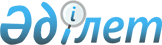 О внесении изменений в решение Кербулакского районного маслихата от 28 декабря 2020 года № 67-383 "О бюджете Кербулакского района на 2021-2023 годы"Решение Кербулакского районного маслихата Алматинской области от 26 августа 2021 года № 10-52. Зарегистрировано в Министерстве юстиции Республики Казахстан 7 сентября 2021 года № 24265
      РЕШИЛ:
      1. Внести в решение Кербулакского районного маслихата "О бюджете Кербулакского района на 2021-2023 годы" от 28 декабря 2020 года № 67-383 (зарегистрировано в Реестре государственной регистрации нормативных правовых актах под № 5860) следующие изменения:
      пункт 1 изложить в новой редакции:
      "1. Утвердить районный бюджет на 2021-2023 годы согласно приложениям 1, 2 и 3 к настоящему решению соответственно, в том числе на 2021 год в следующих объемах:
      1) доходы 11 277 042 тысячи тенге, в том числе:
      налоговые поступления 274 043 тысячи тенге;
      неналоговые поступления 59 351 тысяча тенге;
      поступления от продажи основного капитала 93 527 тысяч тенге;
      поступление трансфертов 10 850 121 тысяча тенге;
      2) затраты 11 354 910 тысяч тенге;
      3) чистое бюджетное кредитование 102 254 тысячи тенге, в том числе:
      бюджетные кредиты 153 143 тысячи тенге;
      погашение бюджетных кредитов 50 889 тысяч тенге;
      4) сальдо по операциям с финансовыми активами 0 тенге, в том числе:
      приобретение финансовых активов 0 тенге;
      поступления от продажи финансовых активов государства 0 тенге;
      5) дефицит (профицит) бюджета (-) 180 122 тысячи тенге;
      6) финансирование дефицита (использование профицита) бюджета 180 122 тысячи тенге, в том числе:
      поступление займов 153 143 тысячи тенге;
      погашение займов 50 894 тысячи тенге;
      используемые остатки бюджетных средств 77 873 тысячи тенге.".
      приложение 1 к указанному решению изложить в новой редакции согласно приложению к настоящему решению.
      2. Настоящее решение вводится в действие с 1 января 2021 года. Районный бюджет на 2021 год
					© 2012. РГП на ПХВ «Институт законодательства и правовой информации Республики Казахстан» Министерства юстиции Республики Казахстан
				
      Секретарь Кербулакского

      районного маслихата

К. Бекиев
Приложение к решению Кербулакский районный маслихат от 26 августа 2021 года № 10-52Приложение 1 к решению Кербулакского районного маслихата от 28 декабря 2020 года № 67-383
Категория
Категория
Категория
Категория
Сумма (тысяч тенге)
Класс
Класс
Класс
Сумма (тысяч тенге)
Подкласс
Подкласс
Сумма (тысяч тенге)
Наименование
Сумма (тысяч тенге)
1
2
3
4
5
1. Доходы
11 277 042
1
Налоговые поступления
274 043
01
Подоходный налог
113 500
1
Корпоративный подоходный налог
113 500
04
Hалоги на собственность
139 736
1
Hалоги на имущество
139 226
5
Единый земельный налог
510
05
Внутренние налоги на товары, работы и услуги
15 412
2
Акцизы
4 200
3
Поступления за использование природных и других ресурсов
6 950
4
Сборы за ведение предпринимательской и профессиональной деятельности
4 262
08
Обязательные платежи, взимаемые за совершение юридически значимых действий и (или) выдачу документов уполномоченными на то государственными органами или должностными лицами
5 395
1
Государственная пошлина
5 395
2
Неналоговые поступления
59 351
01
Доходы от государственной собственности
3 575
5
Доходы от аренды имущества, находящегося в государственной собственности
3 549
7
Вознаграждения по бюджетным кредитам, выданным из областного бюджета местным исполнительным органам районов (городов областного значения)
26
04
Штрафы, пени, санкции, сборы, взимаемые государственными учреждениями, финансируемыми из государственного бюджета, а также покрываемыми и финансируемыми из бюджета (сметы расходов) Национального Банка Республики Казахстан
800
1
Штрафы, пени, санкции, сборы, взимаемые государственными учреждениями, финансируемыми из государственного бюджета, а также покрываемыми и финансируемыми из бюджета (сметы расходов) Национального Банка Республики Казахстан, за исключением доходов от организаций нефтяного сектора
800
06
Прочие неналоговые поступления
54 976
1
Прочие неналоговые поступления
54 976
3
Поступления от продажи основного капитала
93 527
1
Продажа государственного имущества, закрепленного за государственными учреждениями
1 000
03
Продажа земли и нематериальных активов
92 527
1
Продажа земли
92 527
4
Поступления трансфертов
10 850 121
01
Трансферты из нижестоящих органов государственного управления
8 617
3
Трансферты из бюджетов городов районного значения, сел, поселков, сельских округов
8 617
02
Трансферты из вышестоящих органов государственного управления
10 841 504
2
Трансферты из областного бюджета
10 841 504
Функциональная группа
Функциональная группа
Функциональная группа
Функциональная группа
Функциональная группа
Сумма (тысяч тенге)
Функциональные подгруппы
Функциональные подгруппы
Функциональные подгруппы
Функциональные подгруппы
Сумма (тысяч тенге)
Администратор бюджетной программы
Администратор бюджетной программы
Администратор бюджетной программы
Сумма (тысяч тенге)
Программа
Программа
Сумма (тысяч тенге)
Наименование
Сумма (тысяч тенге)
1
2
3
4
5
6
2. Затраты 
11 354 910
01
Государственные услуги общего характера
600 584
1
Представительные, исполнительные и другие органы, выполняющие общие функции государственного управления
527 484
112
Аппарат маслихата района (города областного значения)
31 489
001
Услуги по обеспечению деятельности маслихата района (города областного значения)
30 195
003
Капитальные расходы государственного органа
1 294
122
Аппарат акима района (города областного значения)
495 995
001
Услуги по обеспечению деятельности акима района (города областного значения)
197 024
003
Капитальные расходы государственного органа 
29 459
113
Целевые текущие трансферты из местных бюджетов
269 512
2
Финансовая деятельность
33 082
452
Отдел финансов района (города областного значения)
33 082
001
Услуги по реализации государственной политики в области исполнения бюджета и управления коммунальной собственностью района (города областного значения)
27 736
003
Проведение оценки имущества в целях налогообложения
2 031
010
Приватизация, управление коммунальным имуществом, постприватизационная деятельность и регулирование споров, связанных с этим 
2 815
018
Капитальные расходы государственного органа
500
5
Планирование и статистическая деятельность
38 105
453
Отдел экономики и бюджетного планирования района (города областного значения)
38 105
001
Услуги по реализации государственной политики в области формирования и развития экономической политики, системы государственного планирования
37 585
004
Капитальные расходы государственного органа
520
9
Прочие государственные услуги общего характера
1 913
467
Отдел строительства района (города областного значения)
1 913
040
Развитие объектов государственных органов
1 913
02
Оборона
43 034
1
Военные нужды
34 104
122
Аппарат акима района (города областного значения)
34 104
005
Мероприятия в рамках исполнения всеобщей воинской обязанности
34 104
2
Организация работы по чрезвычайным ситуациям
8 930
122
Аппарат акима района (города областного значения)
8 930
007
Мероприятия по профилактике и тушению степных пожаров районного (городского) масштаба, а также пожаров в населенных пунктах, в которых не созданы органы государственной противопожарной службы
8 930
03
Общественный порядок, безопасность, правовая, судебная, уголовно-исполнительная деятельность
4 754
9
Прочие услуги в области общественного порядка и безопасности
4 754
485
Отдел пассажирского транспорта и автомобильных дорог района (города областного значения)
4 754
021
Обеспечение безопасности дорожного движения в населенных пунктах
4 754
06
Социальная помощь и социальное обеспечение
1 341 988
1
Социальное обеспечение
420 712
451
Отдел занятости и социальных программ района (города областного значения)
420 712
005
Государственная адресная социальная помощь
420 712
2
Социальная помощь
872 572
451
Отдел занятости и социальных программ района (города областного значения)
872 572
002
Программа занятости
495 182
004
Оказание социальной помощи на приобретение топлива специалистам здравоохранения, образования, социального обеспечения, культуры, спорта и ветеринарии в сельской местности в соответствии с законодательством Республики Казахстан
36 069
006
Оказание жилищной помощи 
4 684
007
Социальная помощь отдельным категориям нуждающихся граждан по решениям местных представительных органов
74 371
010
Материальное обеспечение детей-инвалидов, воспитывающихся и обучающихся на дому
2 100
014
Оказание социальной помощи нуждающимся гражданам на дому
93 520
017
Обеспечение нуждающихся инвалидов обязательными гигиеническими средствами и предоставление услуг специалистами жестового языка, индивидуальными помощниками в соответствии с индивидуальной программой реабилитации инвалида
88 311
023
Обеспечение деятельности центров занятости населения
78 335
9
Прочие услуги в области социальной помощи и социального обеспечения
48 704
451
Отдел занятости и социальных программ района (города областного значения)
43 704
001
Услуги по реализации государственной политики на местном уровне в области обеспечения занятости и реализации социальных программ для населения
34 135
011
Оплата услуг по зачислению, выплате и доставке пособий и других социальных выплат
4 858
021
Капитальные расходы государственного органа
190
050
Обеспечение прав и улучшение качества жизни инвалидов в Республике Казахстан 
4 521
487
Отдел жилищно-коммунального хозяйства и жилищной инспекции района (города областного значения)
5 000
094
Предоставление жилищных сертификатов как социальная помощь 
5 000
07
Жилищно-коммунальное хозяйство
3 126 470
1
Жилищное хозяйство
1 893 485
467
Отдел строительства района (города областного значения)
1 717 970
003
Проектирование и (или) строительство, реконструкция жилья коммунального жилищного фонда
1 241 382
004
Проектирование, развитие и (или) обустройство инженерно-коммуникационной инфраструктуры
476 588
487
Отдел жилищно-коммунального хозяйства и жилищной инспекции района (города областного значения)
175 515
001
Услуги по реализации государственной политики на местном уровне в области жилищно-коммунального хозяйства и жилищного фонда
14 483
003
Капитальные расходы государственного органа
190
007
Снос аварийного и ветхого жилья
1 750
032
Капитальные расходы подведомственных государственных учреждений и организаций
39 984
113
Целевые текущие трансферты нижестоящим бюджетам
119 108
2
Коммунальное хозяйство
518 231
487
Отдел жилищно-коммунального хозяйства и жилищной инспекции района (города областного значения)
518 231
016
Функционирование системы водоснабжения и водоотведения
1 450
029
Развитие системы водоснабжения и водоотведения
516 781
3
Благоустройство населенных пунктов
714 754
487
Отдел жилищно-коммунального хозяйства и жилищной инспекции района (города областного значения)
714 754
017
Обеспечение санитарии населенных пунктов
18 928
025
Освещение улиц в населенных пунктах
310 678
030
Благоустройство и озеленение населенных пунктов
385 148
08
Культура, спорт, туризм и информационное пространство
368 837
1
Деятельность в области культуры
165 689
455
Отдел культуры и развития языков района (города областного значения)
165 689
003
Поддержка культурно-досуговой работы
165 689
2
Спорт
47 403
465
Отдел физической культуры и спорта района (города областного значения)
36 686
001
Услуги по реализации государственной политики на местном уровне в сфере физической культуры и спорта
11 204
004
Капитальные расходы государственного органа
290
006
Проведение спортивных соревнований на районном (города областного значения) уровне
6 577
007
Подготовка и участие членов сборных команд района (города областного значения) по различным видам спорта на областных спортивных соревнованиях
11 239
113
Целевые текущие трансферты из местных бюджетов
7 376
467
Отдел строительства района (города областного значения)
10 717
008
Развитие объектов спорта
10 717
3
Информационное пространство
99 734
455
Отдел культуры и развития языков района (города областного значения)
93 434
006
Функционирование районных (городских) библиотек
92 352
007
Развитие государственного языка и других языков народа Казахстана
1 082
456
Отдел внутренней политики района (города областного значения)
6 300
002
Услуги по проведению государственной информационной политики
6 300
9
Прочие услуги по организации культуры, спорта, туризма и информационного пространства
56 011
455
Отдел культуры и развития языков района (города областного значения)
31 650
001
Услуги по реализации государственной политики на местном уровне в области развития языков и культуры
9 817
010
Капитальные расходы государственного органа
190
456
Отдел внутренней политики района (города областного значения)
24 361
001
Услуги по реализации государственной политики на местном уровне в области информации, укрепления государственности и формирования социального оптимизма граждан
22 801
006
Капитальные расходы государственного органа
1 560
09
Топливно-энергетический комплекс и недропользование
5 000
1
Топливо и энергетика
5 000
487
Отдел жилищно-коммунального хозяйства и жилищной инспекции района (города областного значения)
5 000
009
Развитие теплоэнергетической системы
5 000
10
Сельское, водное, лесное, рыбное хозяйство, особо охраняемые природные территории, охрана окружающей среды и животного мира, земельные отношения
170 416
1
Сельское хозяйство
30 182
462
Отдел сельского хозяйства района (города областного значения)
30 182
001
Услуги по реализации государственной политики на местном уровне в сфере сельского хозяйства
29 992
006
Капитальные расходы государственного органа
190
6
Земельные отношения
100 409
463
Отдел земельных отношений района (города областного значения)
100 409
001
Услуги по реализации государственной политики в области регулирования земельных отношений на территории района (города областного значения)
19 786
004
Организация работ по зонированию земель
79 733
006
Землеустройство, проводимое при установлении границ районов, городов областного значения, районного значения, сельских округов, поселков, сел
5 000
007
Капитальные расходы государственного органа
890
9
Прочие услуги в области сельского, водного, лесного, рыбного хозяйства, охраны окружающей среды и земельных отношений
39 825
453
Отдел экономики и бюджетного планирования района (города областного значения)
39 825
099
Реализация мер по оказанию социальной поддержки специалистов
39 825
11
Промышленность, архитектурная, градостроительная и строительная деятельность
26 594
2
Архитектурная, градостроительная и строительная деятельность
26 594
467
Отдел строительства района (города областного значения)
12 686
001
Услуги по реализации государственной политики на местном уровне в области строительства
12 496
017
Капитальные расходы государственного органа
190
468
Отдел архитектуры и градостроительства района (города областного значения)
13 908
001
Услуги по реализации государственной политики в области архитектуры и градостроительства на местном уровне
13 718
004
Капитальные расходы государственного органа
190
12
Транспорт и коммуникация
653 740
1
Автомобильный транспорт
643 516
485
Отдел пассажирского транспорта и автомобильных дорог района (города областного значения)
643 516
023
Обеспечение функционирования автомобильных дорог
69 004
045
Капитальный и средний ремонт автомобильных дорог районного значения и улиц населенных пунктов
574 512
9
Прочие услуги в сфере транспорта и коммуникаций
10 224
485
Отдел пассажирского транспорта и автомобильных дорог района (города областного значения)
10 224
001
Услуги по реализации государственной политики на местном уровне в области пассажирского транспорта и автомобильных дорог
10 034
003
Капитальные расходы государственного органа
190
13
Прочие
626 595
3
Поддержка предпринимательской деятельности и защита конкуренции
14 996
469
Отдел предпринимательства района (города областного значения)
14 996
001
Услуги по реализации государственной политики на местном уровне в области развития предпринимательства 
14 806
004
Капитальные расходы государственного органа
190
9
Прочие 
611 599
452
Отдел финансов района (города областного значения)
8 891
012
Резерв местного исполнительного органа района (города областного значения) 
8 891
455
Отдел культуры и развития языков района (города областного значения)
602 708
052
Реализация мероприятий по социальной и инженерной инфраструктуре в сельских населенных пунктах в рамках проекта "Ауыл-Ел бесігі"
602 708
14
Обслуживание долга
135 779
1
Обслуживание долга
135 779
452
Отдел финансов района (города областного значения)
135 779
013
Обслуживание долга местных исполнительных органов по выплате вознаграждений и иных платежей по займам из областного бюджета
135 779
15
Трансферты 
4 251 119
1
Трансферты 
4 251 119
452
Отдел финансов района (города областного значения)
4 251 119
006
Возврат неиспользованных (недоиспользованных) целевых трансфертов
24 509
024
Целевые текущие трансферты из нижестоящего бюджета на компенсацию потерь вышестоящего бюджета в связи с изменением законодательства
3 945 673
038
Субвенции
280 937
Функциональная группа
Функциональная группа
Функциональная группа
Функциональная группа
Функциональная группа
Сомасы

(мың теңге)
Функциональные подгруппы
Функциональные подгруппы
Функциональные подгруппы
Функциональные подгруппы
Сомасы

(мың теңге)
Администратор бюджетной программы
Администратор бюджетной программы
Администратор бюджетной программы
Сомасы

(мың теңге)
Программа
Программа
Сомасы

(мың теңге)
Наименование
Наименование
1
2
3
4
5
6
3. Чистое бюджетное кредитование
102 254
Бюджетные кредиты
153 143
10
Сельское, водное, лесное, рыбное хозяйство, особо охраняемые природные территории, охрана окружающей среды и животного мира, земельные отношения
153 143
1
Сельское хозяйство
153 143
453
Отдел экономики и бюджетного планирования района (города областного значения)
153 143
006
Бюджетные кредиты для реализации мер социальной поддержки специалистов
153 143
Категория
Категория
Категория
Категория
Сумма (тысяч тенге)
Класс
Класс
Класс
Сумма (тысяч тенге)
Подкласс
Подкласс
Сумма (тысяч тенге)
Наименование
Сумма (тысяч тенге)
1
2
3
4
5
5
Погашение бюджетных кредитов
50 889
01
Погашение бюджетных кредитов
50 889
1
Погашение бюджетных кредитов, выданных из государственного бюджета
50 889
Функциональная группа
Функциональная группа
Функциональная группа
Функциональная группа
Функциональная группа
Сумма (тысяч тенге)
Функциональные подгруппы
Функциональные подгруппы
Функциональные подгруппы
Функциональные подгруппы
Сумма (тысяч тенге)
Администратор бюджетной программы
Администратор бюджетной программы
Администратор бюджетной программы
Сумма (тысяч тенге)
Программа
Программа
Сумма (тысяч тенге)
Наименование
1
2
3
4
5
6
4. Сальдо по операциям с финансовыми активами
0
Категория 
Категория 
Категория 
Категория 
Категория 
Сумма 

(тыс.тенге)
Класс
Класс
Класс
Класс
Сумма 

(тыс.тенге)
Подкласс
Подкласс
Подкласс
Сумма 

(тыс.тенге)
Наименование
Сумма 

(тыс.тенге)
Поступления от продажи финансовых активов государства
0
Категория
Категория
Категория
Категория
Сумма (тысяч тенге)
Класс
Класс
Класс
Сумма (тысяч тенге)
Подкласс
Подкласс
Сумма (тысяч тенге)
Наименование
1
2
3
4
5
5. Дефицит (профицит) бюджета
180 122
6. Финансирование дефицита бюджета
-180 122
7
Поступления займов
153 143
01
Внутренние государственные займы
153 143
2
Договоры займа
153 143
8
Используемые остатки бюджетных средств
77 873
01
Остатки бюджетных средств
77 873
1
Свободные остатки бюджетных средств
77 873
Функциональные группы Наименование
Функциональные группы Наименование
Функциональные группы Наименование
Функциональные группы Наименование
Функциональные группы Наименование
Сумма (тысяч тенге)
Малая функция
Малая функция
Малая функция
Малая функция
Сумма (тысяч тенге)
Администратор бюджетной программы
Администратор бюджетной программы
Администратор бюджетной программы
Сумма (тысяч тенге)
Программа
Программа
Сумма (тысяч тенге)
1
2
3
4
5
6
16
Погашение займов
50 894
1
Погашение займов
50 894
452
Отдел финансов района (города областного значения)
50 894
008
Погашение долга местного исполнительного органа перед вышестоящим бюджетом
50 889
021
Возврат неиспользованных бюджетных кредитов, выданных из местного бюджета
5